East Kilbride Old Parish Church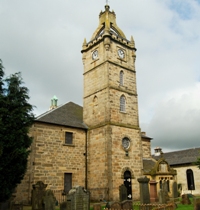 Church of Scotland – SC000609                 Information and Booking for Hall/Room LetsIn order to book accommodation please contact our Church Secretary at 01355 279004 or ekopc.office@btconnect.com Once permission has been given, the user must ensure that :All dates and times are recorded in the Halls/Room Diary which is kept by the Church SecretaryAll bookings must receive a Condition of Let notice and accordingly must complete and return the Hall/Room Let Application form.The Church Secretary should also be informed if a regular meeting is cancelled so as to avoid unnecessary heating and opening of halls. If due notice is not received the Hall let charge may still be applied.                                                               SCALE OF CHARGES         Church Organisations, Community Groups and Charities 	Free                                                                                                            	Donations at Discretion of each Organisation         Commercial Lets						Glebe Street Hall          		£25 per hour                                                                                                           	Montgomery Street Lower Hall	£20 per hour								Montgomery Street Upper Hall	£20 per hour                                                                                                            	Montgomery Street Lounge	£15 per hour                                                                                                           	Other Meeting Rooms 		£15 per hour         One-off events                        				£25 per hour or at the discretion of the Kirk Session The Kitchens at both Halls are available for refreshments at no extra charge, but please provide your own supplies.If the Kitchens are used for catering, a £5 charge will be added to the cost of the hall let per session.Cheques should be made payable to East Kilbride Old Parish ChurchCHURCH OF SCOTLAND POLICY STATEMENTThe Church of Scotland has a deep concern for the wholeness and well-being of each individual. It seeks to safeguard the welfare of all people, regardless of age, who, come into contact, with the Church and its organisations. It is the responsibility of each individual within the fellowship of the Church to prevent the physical, sexual or emotional abuse of children and young people.  NotesOrganisations – DefinitionsChurch Organisations – groups which foster and support the spiritual and pastoral purposes of the church, e.g. Sunday School, Guild, Men’s Association and Youth organisationsCommunity Groups – groups with a church connection but are principally focussed on leisure or sporting activities, e.g. Line Dancing, Tai Chi and Badminton. A community group should meet the following conditions –The designated organisation contact shall be a member of the congregationThe organisation is principally for the benefit of members of the congregationThe organisation shall not be for commercial benefitThe organisation contact shall submit accounts to the Church Treasurer each calendar yearCharities – registered charitiesCommercial Lets – non-church groups or occasional events, e.g. birthday or anniversary parties.Regular LetsFor longer-term commercial lets the organisation should make payments two weeks in advance.